ビジーネス同盟　申込用紙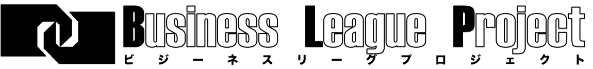 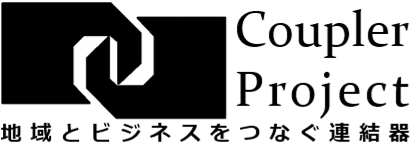 ビジーネス、チーム のエントリー用注１　①画像は、データで添付して提出して下さい。
注2　チーム(コミュニティ)の登録には、※欄は記入しなくて結構です。提出者：提出日：　　　　　　　　年　　　月　　　日①画　像自由ｲﾒｰｼﾞA3ヨコサイズに印刷しますので、大きめのデータで提出して下さい②目　的45文字以内□□□□□□□□□□□□□□□□□□□□□□□□□□□□□□□□□□□□□□□□□□□□□③名　称15文字以内□□□□□□□□□□□□□□□④方　法45文字以内□□□□□□□□□□□□□□□□□□□□□□□□□□□□□□□□□□□□□□□□□□□□□⑤その他※部門□事業、□アイデア⑤その他※分類□A:市民に求められる、□B:市民を必要とする、□C:市民がときめく⑤その他※チーム名⑤その他主催者名称：⑤その他主催者住所：⑤その他主催者担当者名：⑤その他主催者連絡先(携帯)：連絡先(ﾒｰﾙ)：⑤その他主催者参照先(web)：